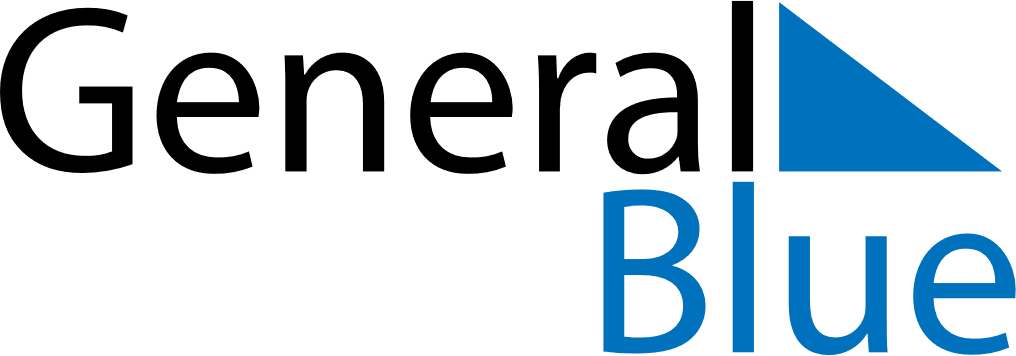 August 2020August 2020August 2020AustriaAustriaSundayMondayTuesdayWednesdayThursdayFridaySaturday123456789101112131415Assumption16171819202122232425262728293031